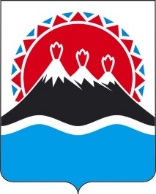 П О С Т А Н О В Л Е Н И ЕПРАВИТЕЛЬСТВА  КАМЧАТСКОГО КРАЯ                   г. Петропавловск-КамчатскийВ соответствии с Федеральным законом от 27.07.2006 № 149-ФЗ «Об информации, информационных технологиях и о защите информации», Законом Камчатского края от 12.10.2015 № 687 «О государственных информационных системах Камчатского края»ПРАВИТЕЛЬСТВО ПОСТАНОВЛЯЕТ:1. Создать государственную информационную систему Камчатского края «Портал экологического мониторинга Камчатского края» (далее - ГИС «Экопортал Камчатского края»).2. Утвердить Положение о ГИС «Экопортал Камчатского края» согласно приложению к настоящему Постановлению.3. Определить Министерство природных ресурсов и экологии Камчатского края государственным заказчиком создания и оператором ГИС «Экопортал Камчатского края».4. Министерству цифрового развития Камчатского края безвозмездно передать на баланс Министерства природных ресурсов и экологии Камчатского края ГИС «Экопортал Камчатского края».5. Настоящее постановление вступает в силу после дня его официального опубликования.Приложение к постановлению Правительства Камчатского краяот [Дата регистрации] № [Номер документа]Положение о государственной информационной системе Камчатского края «Портал экологического мониторинга Камчатского края» 1. Общие положения1. Настоящее Положение разработано в соответствии с Федеральным законом от 27.07.2006 № 149-ФЗ «Об информации, информационных технологиях и о защите информации», Законом Камчатского края от 12.10.2015 № 687 «О государственных информационных системах Камчатского края» и определяет цели создания, задачи, состав, организационную структуру,  , полномочия участников, правовой режим информации,  порядок обеспечения защиты информации, содержащейся в государственной информационной системе Камчатского края «Портал экологического мониторинга Камчатского края».2. Основные понятия, используемые в настоящем Положении:1) государственная информационная система Камчатского края «Портал экологического мониторинга Камчатского края» (далее – ГИС «Экопортал Камчатского края») – систематизированный свод документированных сведений о состоянии окружающей среды в Камчатском крае и иных необходимых для его наполнения сведений;3) участники ГИС «Экопортал Камчатского края» (далее – Участники) –  участвующие в информационном обмене и использующие данные ГИС «Экопортал Камчатского края», в том числе, на основании соглашений об информационном обмене: территориальные органы федеральных органов исполнительной власти по Камчатскому краю, исполнительные органы государственной власти Камчатского края, научные организации;4) пользователи ГИС «Экопортал Камчатского края» (далее – Пользователи) – физические и юридические лица, использующие общедоступные информационные ресурсы ГИС «Экопортал Камчатского края» посредством доступа к интерактивной экологической карте ГИС «Экопортал Камчатского края»3. ГИС «Экопортал Камчатского края» предназначена для создания и ведения информационных ресурсов, необходимых для информационного обеспечения природоохранной деятельности на территории Камчатского края.4. Целями создания ГИС «Экопортал Камчатского края» являются:1) сбор, обработка и анализ данных в целях формирования единого информационного пространства в сфере мониторинга окружающей среды на территории Камчатского края;2) обеспечение ведения пространственных данных, доступа исполнительных органов государственной власти Камчатского края, органов местного самоуправления муниципальных образований в Камчатском крае, юридических и физических лиц к пространственным данным о состоянии окружающей среды на территории Камчатского края;3) централизация и упорядочение хранения, обработки и предоставления информации о состоянии окружающей среды, повышение ее достоверности и эффективности использования;4) эффективное использование информационных технологий в деятельности Участников;5) повышение качества и эффективности управления территорией Камчатского края за счет использования информационных ресурсов пространственных данных при принятии управленческих решений и контроля их исполнения;6) повышение информационной открытости деятельности Участников с использованием информационных технологий интеграции и визуализации данных;7) совершенствование межведомственного взаимодействия между Оператором, Участниками и Пользователями для решения задач, требующих комплексного анализа данных о  состоянии окружающей среды на территории Камчатского края.5. Для достижения поставленных целей ГИС «Экопортал Камчатского края» обеспечивается решение следующих задач:1) ведение распределенной базы геопространственных данных Камчатского края, связанных с охраной окружающей среды;2) предоставление возможности доступа к картографическому представлению хранящихся в системе данных для пользователей и внешних пользователей системы;3) взаимодействие с информационными системами (ресурсами) федерального, регионального, муниципального уровня за счет обмена данными в стандартных открытых форматах;4) повышение эффективности и скорости принятия управленческих решений за счет использования ГИС-технологий;5) автоматизация ведения, в том числе сбор, хранение, обработка, анализ, распространение и отображение информационных ресурсов в электронной форме, необходимых для информационного обеспечения природоохранной деятельности на территории Камчатского края;6) обеспечение информационного обмена между Участниками;7) обеспечение доступа Участников и Пользователей к пространственным данным.6. ГИС «Экопортал Камчатского края» состоит на физическом уровне из приложений, модулей и компонентов, обеспечивающих ее функционирование, на логическом уровне – из подсистем.Состав и структура ГИС «Экопортал Камчатского края» может изменяться и дополняться в случае изменения законодательства, подключения к новых Участников, а также в рамках развития системы.7. Картографической основой ГИС «Экопортал Камчатского края» является электронная картографическая основа территории Камчатского края.Система координат, используемая для хранения и отображения пространственных данных ГИС «Экопортал Камчатского края», соответствует системе координат, используемой для ведения единого государственного реестра недвижимости. Для отображения данных на интерактивной карте используется международная система координат WGS84.2. Организационная структура ГИС «Экопортал Камчатского края»8. Организационную структуру ГИС «Экопортал Камчатского края» составляют: Оператор, Участники, Пользователи.9. Оператор (Министерство природных ресурсов и экологии Камчатского края):1) осуществляет организационную и правовую поддержку процессов создания, развития и ведения ГИС «Экопортал Камчатского края», в том числе связанных с разработкой нормативной и методической документации;2) осуществляет контроль за выполнением работ по созданию, развитию ГИС «Экопортал Камчатского края»;3) создает дополнительные подсистемы ГИС «Экопортал Камчатского края» в рамках развития ГИС «Экопортал Камчатского края»;4) осуществляет контроль за ведением ГИС «Экопортал Камчатского края» в части соблюдения сроков и качества подготовки Участниками информации, подлежащей внесению в  ГИС «Экопортал Камчатского края»;5) обеспечивает информационную безопасность центрального сегмента ГИС «Экопортал Камчатского края» и интерактивной экологической карты ГИС «Экопортал Камчатского края»;6) заключает с территориальными органами федеральных органов исполнительной власти по Камчатскому краю, исполнительными органами государственной власти Камчатского края, научными организациями соглашения об информационном взаимодействии;7) обеспечивает доступ к информации, содержащейся в ГИС «Экопортал Камчатского края»;8) подготавливает технические требования по доработке, развитию и сопровождению ГИС «Экопортал Камчатского края» в соответствии с законодательством Российской Федерации о контрактной системе в сфере закупок товаров, работ, услуг для обеспечения государственных и муниципальных нужд;9) направляет на согласование технические требования по доработке, развитию и сопровождению ГИС «Экопортал Камчатского края» разработчикам программного обеспечения;10) осуществляет приемку выполненных работ по доработке, развитию и сопровождению ГИС «Экопортал Камчатского края». 11) осуществляет доработку, развитие и сопровождение ГИС «Экопортал Камчатского края» в рамках мероприятий Государственной программы Камчатского края «Цифровая трансформация в Камчатском крае», утвержденной постановлением Правительства Камчатского края от 23.12.2021 года № 575-П.10. Участники (территориальные органы федеральных органов исполнительной власти по Камчатскому краю, исполнительные органы государственной власти Камчатского края):1) заключают с Оператором ГИС «Экопортал Камчатского края» соглашения об информационном взаимодействии;2) направляют в адрес Оператора отзывы и предложения по работе и развитию ГИС «Экопортал Камчатского края».11. Пользователи (физические и юридические лица) получают доступ к общедоступным информационным ресурсам ГИС «Экопортал Камчатского края».12. Техническую поддержку и сопровождение ГИС «Экопортал Камчатского края» осуществляет организация, заключившая договор с оператором ГИС «Экопортал Камчатского края» на оказание данных услуг.3. Правовой режим информации и программно-технических средств ГИС «Экопортал Камчатского края»13. Обладателем информации, содержащейся в ГИС «Экопортал Камчатского края», является Камчатский край.От имени Камчатского края правомочия обладателя информации, содержащейся в ГИС «Экопортал Камчатского края», осуществляет Министерство природных ресурсов и экологии Камчатского края.14. Сведения, составляющие в соответствии с законодательством Российской Федерации государственную тайну, не подлежат размещению, передаче, обработке и хранению в ГИС «Экопортал Камчатского края».15. Имущество, входящее в состав программно-технических средств ГИС «Экопортал Камчатского края», созданное или приобретенное за счет средств краевого бюджета, является государственной собственностью Камчатского края.4. Защита информации, содержащейся в ГИС «Экопортал Камчатского края»16. Информация, содержащаяся в ГИС «Экопортал Камчатского края», подлежит защите в соответствии с законодательством Российской Федерации об информации, информационных технологиях и о защите информации и законодательством о персональных данных.17. Защита информации, содержащейся в ГИС «Экопортал Камчатского края», обеспечивается посредством применения организационных и технических мер защиты информации, а также осуществления контроля за эксплуатацией ГИС «Экопортал Камчатского края».18. Для обеспечения защиты информации, содержащейся в ГИС «Экопортал Камчатского края», Министерством проводятся следующие мероприятия:1) формирование требований к защите информации, содержащейся в ГИС «Экопортал Камчатского края»;2) разработка и внедрение системы защиты информации, содержащейся в ГИС «Экопортал Камчатского края»;19) определение лица, ответственного за защиту информации, содержащейся в ГИС «Экопортал Камчатского края»;20) аттестация ГИС «Экопортал Камчатского края» по требованиям защиты информации.[Дата регистрации]№[Номер документа]О государственной информационной системе Камчатского края «Портал экологического мониторинга Камчатского края»Временно исполняющий обязанности Председателя Правительства - Первого вице-губернатора Камчатского края[горизонтальный штамп подписи 1]Е.А. Чекин